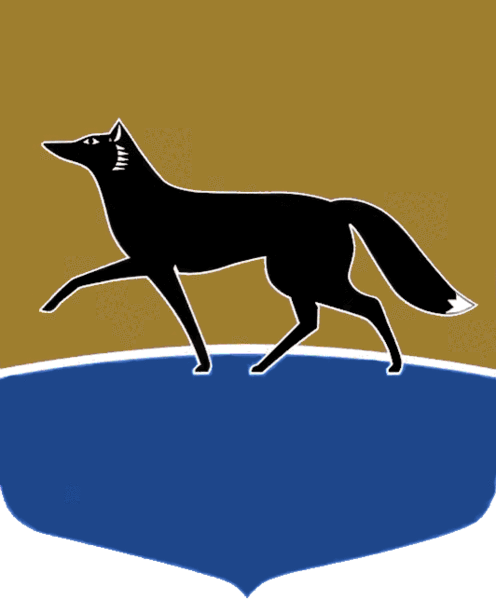 Принято на заседании Думы 27 сентября 2023 года№ 427-VII ДГО внесении изменений в решение Думы города от  29.02.2008 № 350-IV ДГ «О Порядке осуществления муниципальных заимствований муниципальным образованием городской округ город Сургут» В соответствии с Бюджетным кодексом Российской Федерации 
и Положением о бюджетном процессе в городском округе Сургут 
Ханты-Мансийского автономного округа – Югры, утверждённым решением Думы города от 28.03.2008 № 358-IV ДГ, Дума города РЕШИЛА:1. Внести в решение Думы города от 29.02.2008 № 350-IV ДГ «О Порядке осуществления муниципальных заимствований муниципальным образованием городской округ город Сургут» (в редакции от 25.12.2019 № 541-VI ДГ) следующие изменения:1) в наименовании, части 1 решения, наименовании приложения 
к решению слова «городской округ город Сургут» заменить словами «городской округ Сургут Ханты-Мансийского автономного округа – Югры»;2) констатирующую часть решения изложить в следующей редакции: «В соответствии со статьёй 64 Федерального закона от 06.10.2003 № 131-ФЗ «Об общих принципах организации местного самоуправления 
в Российской Федерации», руководствуясь Бюджетным кодексом Российской Федерации, подпунктом 27 пункта 2 статьи 31, статьёй 69 Устава муниципального образования городской округ Сургут Ханты-Мансийского автономного округа – Югры, Дума города РЕШИЛА:»;3) часть 2 решения признать утратившей силу; 4) часть 1 статьи 1 приложения к решению изложить в следующей редакции: «1. Порядок осуществления муниципальных заимствований муниципальным образованием городской округ Сургут Ханты-Мансийского автономного округа – Югры (далее – Порядок) разработан в соответствии с Бюджетным кодексом Российской Федерации, Федеральным законом от 06.10.2003 № 131-ФЗ «Об общих принципах организации местного самоуправления в Российской Федерации», Федеральным законом от 05.04.2013 № 44-ФЗ «О контрактной системе в сфере закупок товаров, работ, услуг для обеспечения государственных и муниципальных нужд», Уставом муниципального образования городской округ Сургут Ханты-Мансийского автономного округа – Югры, решением Думы города от 28.03.2008 № 358-IV ДГ «О Положении о бюджетном процессе в городском округе Сургут Ханты-Мансийского автономного округа – Югры», иными нормативными актами Российской Федерации, Ханты-Мансийского автономного округа – Югры.»;5) в части 3 статьи 1 и части 5 статьи 2 приложения к решению 
слова «городской округ город Сургут» в соответствующих падежах заменить словами «городской округ Сургут Ханты-Мансийского автономного 
округа – Югры» в соответствующих падежах;6) в части 3 статьи 3 приложения к решению слова «остатков средств 
на счёте бюджета» заменить словами «остатка средств на едином счёте бюджета».2. Настоящее решение вступает в силу после его официального опубликования.Председатель Думы города_______________ М.Н. Слепов«04» октября 2023 г.Глава города_______________ А.С. Филатов«05» октября 2023 г.